Ребята! Сегодня вы должны выполнить контрольную работу и принести ее на проверку  как только придем в школуРациональные уравнения.
Степень с целым отрицательным показателем.
Функция у = k/x и её графикВариант 1Решите уравнение: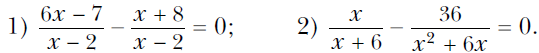 Представьте в виде степени с основанием b выражение: 1) b–6 • b4; 2) b2 : b–7; 3) (b–5)–2 • b–8.Упростите выражение 0,4a14b–9 • 1,6a–8b17.Найдите значение выражения: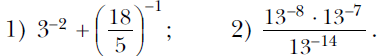 Вычислите: 1) (343 • 7–5)5 • (49–2)–2; 2) (100–7 • 10000–6)/1000–12.Решите графически уравнение 8/x = –x – 6.Вариант 2Решите уравнение: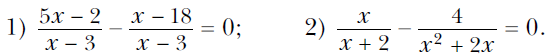 Представьте в виде степени с основанием а выражение: 1) а–8 • а10; 2) а–14 : а–9; 3) (а–6)3 • а15.Упростите выражение 0,3m12n–10 • 1,3m–7n15.Найдите значение выражения: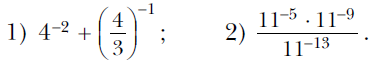 Вычислите: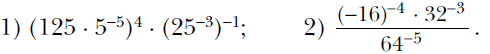 Решите графически уравнение 6/x = x – 5.